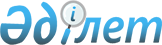 On approval of the Rules for ensuring access and intra-facility regimes in the buildings of the National Bank of the Republic of Kazakhstan and its regional branches
					
			
			
			Unofficial translation
		
					Joint Resolution № 115 of the Board of the National Bank of the Republic of Kazakhstan as of September 21, 2020 and Order № 679 of the Minister of Internal Affairs of the Republic of Kazakhstan as of October 7, 2020. Registered with the Ministry of Justice of the Republic of Kazakhstan on October 21, 2020 under № 21466.
      Unofficial translation
      In accordance with subparagraph 1) of paragraph 5 of the Requirements for the engineering and technical resistance of facilities subject to state protection, which are approved by Resolution № 1151 of the Government of the Republic of Kazakhstan as of October 7, 2011 “Some issues of facilities subject to state protection” and subparagraph 9) of part three of paragraph 23 of the Regulation on the National Bank of the Republic of Kazakhstan, approved by Decree № 1271 of the President of the Republic of Kazakhstan as of December 31, 2003 “On approval of the Regulation and structure of the National Bank of the Republic of Kazakhstan”, the Board of the National Bank of the Republic of Kazakhstan RESOLVES and the Minister of Internal Affairs of the Republic of Kazakhstan ORDERS:
      1. To approve the Rules for ensuring access and intra-facility regimes in the buildings of the National Bank of the Republic of Kazakhstan and its regional branches.
      2. In accordance with the procedure established by the legislation of the Republic of Kazakhstan, the Security Department of the National Bank of the Republic of Kazakhstan (hereinafter - the National Bank) shall ensure:
      1) together with the Legal Department of the National Bank, the state registration of these joint resolution and order with the Ministry of Justice of the Republic of Kazakhstan;
      2) the posting of these joint resolution and order on the official website of the National Bank after their official publication;
      3) the submission of information on the implementation of the activities provided for by subparagraph 2) of this paragraph and paragraph 3 of these joint resolution and order to the Legal Department of the National Bank within ten working days of the state registration of these joint resolution and order.
      3. The Department of Information and Communications – Press Service of the National Bank shall ensure the sending of copies of these joint resolution and order to print periodicals for official publication within ten calendar days of their state registration.
      4. Control over the implementation of these joint resolution and order shall be entrusted to the Chairman of the National Bank.
      5. These joint resolution and order shall come into effect ten calendar days after the day of their official publication. Rules for ensuring access and internal facility modes in facilities of the National Bank of the Republic of Kazakhstan and its territorial branches
      Footnote. The Rules - in the wording of the joint resolution of the Board of the National Bank of the Republic of Kazakhstan dated 20.09.2021 № 79 and the order of the Minister of Internal Affairs of the Republic of Kazakhstan dated 30.09.2021 №. 679 (shall enter into force upon expiry of ten calendar days after its official publication). Chapter 1. General provision
      1. These Rules for ensuring access and internal facility modes in the facilities of the National Bank of the Republic of Kazakhstan and its territorial branches (hereinafter referred to as the Rules) have been developed in accordance with subparagraph 1) of the paragraph 5 of the Requirements for engineering and technical strengthening of facilities subject to state protection, approved by the Resolution of the Government of the Republic of Kazakhstan dated October 7, 2011  № 1151 "Some issues of facilities subject to state protection," and shall determine the procedure for ensuring access and internal facilities in the facilities of the National Bank of the Republic of Kazakhstan (hereinafter referred to as the National Bank) and its territorial branches.
      2. The following basic concepts shall be used in the Rules:
      1) territorial branch - territorial branch of the National Bank, including its building, the territory adjacent to it, including office premises and the territory of the courtyard;
      2) authorized employees of territorial branches - employees of territorial branches of the National Bank responsible for monitoring the provision of access and internal facilities in territorial branches of the National Bank;
      3) police officer - a police officer of the Department of specialized service for the protection of regions and cities of Nur-Sultan, Almaty and Shymkent of the Ministry of Internal Affairs of the Republic of Kazakhstan (hereinafter referred to as the DSSP), responsible for the implementation of measures to ensure access and internal facilities in the facilities of the National Bank and its territorial branches, the Permanent Representative Office of the National Bank in Almaty (hereinafter referred to as the Representative Office);
      4) facilities - facilities belonging to particularly important state facilities subject to state protection:
      the central office of the National Bank;
      Representative offices;
      territorial branches of the National Bank;
      5) visitors - citizens of the Republic of Kazakhstan, foreigners or stateless persons staying in the facilities of the National Bank and its territorial branches, Representative Office;
      6) single pass on paper - a single pass on paper issued to employees of the National Bank, territorial branches, Representative Office and organizations, as well as visitors to make a single pass into facilities in the form according to Annex 1 to the Rules;
      7) security subdivision - a subdivision of the central office of the National Bank, an intra-structural subdivision of the Representative Office responsible for monitoring the provision of access and internal facility modes in the facilities of the National Bank, Representative Office;
      8) access and internal facility modes- the procedure established within the facilities of the National Bank and its territorial branches, the Representative Office, provided by a set of organizational and technical measures;
      9) plastic electronic permanent pass (hereinafter referred to as the electronic permanent pass) - a plastic electronic permanent pass indicating the surname, first name and patronymic (if any) and the photo of the owner issued to employees of the National Bank, territorial branches, Representative Office and organizations for the implementation of permanent access to facilities in accordance with Annex 2 to the Rules;
      10) plastic electronic temporary (single) pass (hereinafter referred to as electronic temporary (single) pass) - a plastic electronic temporary (single) pass issued to employees of the National Bank, territorial branches, Representative Office and organizations, as well as to visitors for temporary (single) access to facilities in accordance with Annex 3 to the Rules;
      11) police post - a place in the facilities of the National Bank and its territorial branches, Representative Office or the territory where the DSSP employee shall perform the official duties assigned to him, defined in the agreement on the procurement of services for the protection of administrative facilities of the National Bank and its territorial branches, Representative Office;
      12) technical control - a set of measures carried out using special technical means designed to detect and suppress unauthorized entry (removal), import (export), passage (transportation) of prohibited items and substances, as well as unauthorized removal (export) of property and valuables of the National Bank and its territorial branches, Representative Office;
      13) organizations - subsidiaries of the National Bank, organizations providing services to the National Bank and its territorial branches, Representative Office on a contractual basis, organizations whose exclusive activity shall be the collection of banknotes, coins and valuables, organizations renting premises in the facilities of the National Bank and its territorial branches, Representative Office;
      14) electronic equipment - computers, laptops, wireless access modules, video cameras, cameras, copying machines, digital information storage devices, as well as devices with the functions of audio-video photo recording, Internet access, scanning, digitizing, removing information from paper, electronic media, receiving, transmitting and storing digital information.
      3. The organization and provision of access and internal facilities in facilities shall be entrusted to DSSPs providing state protection of especially important state facilities on a contractual basis.
      4. The requirements of access and internal facility modes established by the Rules apply to all persons permanently or temporarily in facilities.
      5. Persons in facilities must comply with the access and internal facility regimes established by the Rules, as well as adhere to generally accepted standards of behavior. Chapter 2. General procedure for ensuring access and intra-facility regimes
      6. At the entrance to the facilities by the guard police officers, technical control shall be carried out in relation to incoming persons using special equipment and technical means of control, with the exception of persons indicated in the List of persons in respect of whom technical control shall not be carried out in accordance with Annex 4 to the Rules.
      Special equipment and technical means shall also be used in the inspection of hand luggage and personal belongings of persons.
      When the special technical means of control shall be triggered, the police officer invites the person subjected to technical control to show the contents of the hand luggage for visual inspection.
      In case of failure of special technical means of control or their absence, the person independently presents in clear form hand luggage to the police officer for visual inspection.
      7. It shall be prohibited to enter into facilities the objects and (or) substances specified in the List of objects and (or) substances prohibited or restricted for entry (carrying) into the facilities of the National Bank, territorial branches, Representative Office in accordance with Annex 5 to the Rules (hereinafter referred to as the List of objects and (or) substances). In order to exclude the entry of objects and (or) substances specified in the List of objects and (or) substances, the police officer shall conduct a personal inspection of the incoming person with his/her consent. Personal inspection shall be carried out by police officers of the same sex with the inspected person in a separate room and in the presence of two witnesses of the same sex, without infringement of the honor and dignity of the inspected person.
      Objects specified in subparagraphs 8), 9), 10), 11), 12), 13) of the List of objects and (or) substances shall be allowed to be brought into the facilities by employees of the National Bank, territorial branches, Representative Office and organizations in accordance with the procedure established by paragraph 10 of the Rules.
      8. Failure of technical control or inspection by an incoming person shall be the basis for refusal of its admission to facilities, except for persons in respect of whom technical control is not carried out.
      9. It shall not be allowed to bring (carry) objects and (or) substances specified in the List of objects and substances to the facilities of the National Bank, territorial branches, Representative Offices to visitors. Objects specified in subparagraphs 8), 9), 10), 11), 12), 13) of the List of objects and/or substances shall be left at the entrance to the building in special individual cells, with the exception of entry (passage) by visitors to mobile phones (smartphones) for their use when paying for purchased coin products through the relevant applications through the POS terminal.
      10. The visitor to the objects specified in subparagraphs 8), 9), 10), 11), 12), 13) of the List of objects and (or) substances shall be allowed by agreement with the security department and (or) the head of the branch or the person acting as it, on the basis of an application for a pass drawn up in any form by a subdivision of the central office of the National Bank, territorial branches, Representative Office and the organization that initiated the visit.
      11. If the incoming person finds objects and substances provided for in sub-paragraphs 1), 2), 3), 4), 5), 6), 7) of the List of objects and (or) substances, the police officer acts in accordance with the legislation of the Republic of Kazakhstan.
      12. Admission to facilities with animals shall not be allowed.
      13. Admission of persons in a state of alcohol, drug and substance intoxication shall be prohibited. Chapter 3. Access areas of office premises of territorial branches
      14. The premises of the territorial branches and their territory shall be divided into three access areas by accessibility:
      1) first access area - premises, access to which shall not be restricted and regulated by the Rules;
      2) the second access zone - premises of the cash register, with the exception of the storeroom (storage), office premises, access to which shall be allowed to a certain circle of persons for the performance of their duties;
      3) the third access zone shall be the premises of the storeroom (storage), premises with secret documents, weapons, other office premises, access to which shall be allowed to a strictly limited circle of persons to fulfill their duties or for single passes.
      15. The list of office premises related to the second and third access areas, as well as the list of employees of branches, organizations with the right to enter these premises, shall be approved by the heads of territorial branches or persons performing their duties.
      16. The entry and use of personal visual surveillance equipment, video, film and radio equipment and cameras in office premises belonging to the third access zone shall be prohibited.
      The entry and use of electronic equipment in office premises related to the second access area shall be allowed on the basis of the order of the head of the branch or the person performing his duties. Chapter 4. Organization of access and internal facility modes in facilities
      17. Admission of persons entering the facilities shall be carried out according to one of the following documents:
      1) electronic permanent pass;
      2) electronic temporary (single) pass;
      3) single pass on paper;
      4) lists of visitors submitted to the security subdivision (or) to the head of the territorial branch or to the person acting as such, to the subdivisions of the central office of the National Bank, Representative Office, territorial branches, as well as organizations for a period of no more than one (1) month;
      5) a document certifying the identity or a digital document in electronic format of the visitor, sent to the cash register of the territorial branch for cash services with registration in the visitor journal according to the form according to Annex 6 to the Rules.
      Access to facilities shall be carried out using electronic passes in the access control system (hereinafter referred to as the ACS), with the exception of granting access on the basis of a single pass on paper.
      A single pass on paper is used in cases of absence of ACS, its failure, absence of electronic cards used in issuing an electronic temporary (single) pass.
      18. Admission to the facilities of visitors by electronic temporary (single) passes, single passes on paper and visitor lists shall be carried out on working days from 9:00 to 18:30, a break from 13:00 to 14:30 of the time of the city of Nur-Sultan, with the exception of cash services for visitors.
      If there is an official need to grant access to visitors outside of working hours, weekends or holidays, the subdivision responsible for organizing the event (meeting) shall send a request to the security department or the head of the territorial branch or to the person performing his duties, indicating the personal data of visitors and the time of arrival and departure.
      19. The issuance of electronic temporary (single) passes, single passes on paper to visitors shall be carried out by the security subdivision authorized by employees of territorial branches.
      20. Visitors shall be allowed through the lists provided by written permission:
      1) head, deputy head or employee of the security subdivision authorized in accordance with the job description;
      2) the head of the territorial branch or the person acting as him.
      21. The movement of unaccompanied visitors in facilities shall not be allowed, with the exception of visitors going to the exchange office of the territorial branch, as well as employees of collection organizations - to the reception office and the cash desk for cash services.
      22. At the entrance to the facilities with an electronic temporary (single) pass, a single pass on paper, as well as a list of visitors, the visitor shall present the police officer with an identity document or a digital document in electronic format.
      23. When leaving the facility, the visitor places an electronic temporary (single) pass into the card collector of the access turnstile (if any), in case of failure or absence, he passes a single plastic electronic pass or a single pass on paper with the signature of the employee who accepted it to the police officer.
      It shall not be allowed to leave the building of a person who received a single pass on paper without the signature of the employee who accepted it.
      24. An electronic temporary (single) pass, a single pass on paper shall be valid only for those persons in whose name they are issued, as well as on the date of their issuance. Transfer of passes to other persons shall not be allowed.
      25. If the document presented by the visitor granting him the right to enter the building does not comply with the data of the document certifying the identity (digital document in electronic format) of the visitor, and (or) does not match the photo of the visitor's image with his appearance, the police officer acts in accordance with the legislation of the Republic of Kazakhstan.
      26. Admission to the facilities of employees of the state courier service, government communications services of the National Security Committee of the Republic of Kazakhstan, presidential communications subdivisions of the State Security Service of the Republic of Kazakhstan in the performance of their official duties shall be carried out according to the lists.
      27. Heads of subdivisions of the National Bank, regional branches, Representative Office, organizations that initiated the visit shall provide support to visitors from the entrance to the exit from the building, and shall be personally responsible for failure to provide support to incoming persons throughout their stay in the facilities.
      28. Employees of the subdivision for protection of state secrets and mobilization training of the National Bank jointly with the responsible employee of the security subdivision shall ensure unhindered (without issuing a material pass in accordance with Annex 7 to the Rules) entry (removal), import (export) of the property of the National Security Committee of the Republic of Kazakhstan, the State Security Service of the Republic of Kazakhstan - special equipment transferred for use to the National Bank. Chapter 5. Procedure for motor vehicle admission 
      29. Entry (departure) of the organizations' vehicles into the adjacent territory, parking of the National Bank, Representative Office shall be carried out with the permission of the head of the security subdivision or his deputy or responsible employees of the security subdivision, in the presence of an employee of the National Bank subdivision, Representative Office, organizations receiving, sending property and valuables (cargo).
      30. Drivers of motor vehicles (with the exception of collection machines) at the entrance to the adjacent territory, parking of the National Bank, Representative Office and territorial branches shall drop off passengers outside the adjacent territory of the National Bank.
      31. In case of fires, emergency situations and natural disasters, deterioration of the well-being of employees and persons present in facilities, special motor vehicles with emergency personnel are allowed to the adjacent territory, parking of the National Bank, territorial branch, Representative Office without hindrance.
      32. After the elimination of the incident, the provision of medical care, special motor vehicles upon departure shall be searched at the police post.
      33. Motor vehicles of the territorial branch shall be allowed to the protected territory of the territorial branch on the basis of the list of service motor vehicles of the branch.
      34. Motor vehicles of organizations shall be allowed to enter the protected area of the territorial branch under the written permission of the head of the territorial branch or the person performing his duties, or with a single pass to the motor vehicles in accordance with Annex 8 to the Rules.
      35. Written permission shall be granted for a period of not more than 3 (three) months on the basis of applications from heads of subdivisions of the territorial branch or organizations or persons performing their duties.
      If the territorial branch has an adjacent territory that is not part of the protected perimeter, the access of motor vehicles to the adjacent territory is carried out in accordance with paragraph 34 of the Rules.
      36. Entry of personal motor vehicles into the protected area of ​ ​ the territorial branch shall be prohibited.
      37. Entry (exit) of special motor vehicles and (or) vehicles of the organization admitted to the protected area of the territorial branch by written permission shall be registered by police officers in the register of entry and exit of motor vehicles in accordance with Annex 9 to the Rules. Chapter 6. Procedure for compliance with access and intra-facility regimes
      38. Persons in facilities strictly shall comply with the access and internal facility regimes, assist the security subdivision, authorized employees of territorial branches and police officers in ensuring order.
      39. Subdivisions of the Central Office of the National Bank, Representative Office and territorial branches, organizations, if there is shift work in their activities or for which the established mode of operation has been changed (time of start and end of work), submit to the security subdivision and (or) authorized employees of territorial branches the work schedule in accordance with the internal labor schedule with the attachment of the list of employees (hereinafter referred to as the list) provided to the police post.
      It is forbidden to stay in facilities during non-working hours, holidays and weekends, as well as on working days after the established working hours, with the exception of employees included in the list, as well as persons specified in paragraph 40 of the Rules.
      40. It is allowed to stay in facilities during non-working hours, holidays and weekends:
      1) Chairman of the National Bank and its deputies, heads of subdivisions of the central office of the National Bank, Representative Office, territorial branches, employees of the security subdivision, authorized employees of territorial branches;
      2) employees of departments of the central office of the National Bank, territorial branches, Representative Office, organizations on the basis of a request for entry of employees into the facilities of the National Bank, territorial branches, Representative Office in the form according to Annex 10 to the Rules signed by the head of the department of the central office of the National Bank, territorial branch, Representative Office, organization, or persons performing their duties provided by the security subdivision (authorized employee of the territorial branch) to the police post.
      Depending on the availability of a shift schedule in the work of the initiator's subdivision, overtime work, it shall be allowed to submit an application for the entrance of employees to the facilities of the National Bank, territorial branches, Representative Office in the form according to Annex 10 to the Rules for a period of 1 (one) month, subdivisions engaged in operating activities for a period of 3 (three) months.
      41. Within 3 (three) working days from the date of acceptance of the order on employment, transfer, termination of the employment contract with the employee, the subdivision shall submit an updated application for entry of employees into the facilities of the National Bank, territorial branches, Representative Office in the form according to Annex 10 to the Rules.
      42. At the entrance to facilities (protected territory of territorial branches) at the request of an employee of a security subdivision, an authorized employee of a territorial branch and (or) a police officer:
      1) a pass, a service certificate and (or) an identity document (digital document in electronic format) shall be presented for inspection;
      2) personal belongings, bags, all types of cargo shall be presented for inspection in order to prevent unauthorized entry (removal), import (export) of objects and substances provided for in the List of objects and (or) substances;
      3) strictly and fully comply with the requirements and recommendations of employees of the security subdivision, authorized employees of territorial branches and (or) police officers in the performance of their official duties.
      The requirements and (or) recommendations of the employees of the security unit, authorized employees of the territorial branches and (or) police officers in the National Bank, the territorial branch, the Representative office shall be appealed by issuing a letter to the security subdivision, in the territorial branches - to the head of the territorial branch or the person acting as him. The security subdivision (authorized employees of the territorial branch), after considering the specified letter, shall provide a response to persons appealing against the actions of police officers.
      43. The safety subdivision, authorized employees of the territorial branches when conducting training sessions in the adjacent territory and in facilities (emergency evacuation, fire safety), shall inform the DSSP management in writing 1 (one) working day before the start of the event.
      44. Employees of the National Bank, regional branches, Representative Office, organizations shall be prohibited from:
      1) bring children for admission to facilities;
      2) pass through turnstiles without the use of documents provided for in paragraph 17 of the Rules, except for the occurrence of natural disasters, emergencies and emergency circumstances;
      3) contribute, as well as use alcoholic beverages, narcotic and substance abuse substances in facilities (protected area of ​ ​ territorial branches).
      45. Production of audio (video) recording, photographing on the adjacent territory and in facilities shall be carried out:
      1) in the National Bank, the Representative Office of the subdivision by the initiator of the event, on the basis of a written notification sent to the security subdivision signed by the head of the subdivision or the person replacing it;
      2) employees of the security subdivision for official purposes, including within the framework of official investigations;
      3) in the territorial branches by the head of the subdivision (employee) of the territorial branch, the initiator of the event on the basis of a memo agreed with the authorized employee of the territorial branch, addressed to the head of the territorial branch or the person acting as him. Chapter 7. Procedure for the organization of access and internal facility modes imposed on police officers
      46. In the performance of their official duties, police officers shall be guided by the Constitution of the Republic of Kazakhstan, the Laws of the Republic of Kazakhstan "On internal affairs bodies of the Republic of Kazakhstan," "On law enforcement service," "On security activities," other regulatory legal acts of the Republic of Kazakhstan regulating the procedure for ensuring the protection of facilities, as well as orders of the Minister of Internal Affairs of the Republic of Kazakhstan, agreement, Rules.
      Police officers in the performance of their official duties: monitor compliance with the order of entry (exit), import (export) of items into the adjacent territory and facilities (adjacent and protected territory of territorial branches), do not allow illegal entry into facilities (protected territory of territorial branches) and violation of the Rules.
      47. For the safety of personal belongings of persons in the building, police officers shall not be responsible.
      48. Police guards shall:
      1) when checking all types of passes, identify the information specified in the documents for entry (exit), import (export) with the person of the bearer;
      2) control the compliance of the added (withdrawn) property and valuables declared in the material pass according to the form according to Annex 7 to the Rules for entry (removal), the list of transferred (exported) property and valuables confirming the legality of entry (removal) of property and valuables, after which they mark the material pass on the time of removal and certify it with a signature;
      3) carry out visual, as well as using technical means of inspection, control of entry (removal), import (export) of property and valuables of the National Bank, hand luggage of persons entering and leaving facilities.
      In case of failure of special technical means of control or their absence, the police officer invites the incoming person to independently present bags, briefcases and other hand luggage, as well as items available with him, for visual inspection.
      If there are sufficient grounds to believe that in the hand luggage and personal belongings of the incoming person there are objects that are used to harm the life and health of others, a personal inspection shall be carried out in accordance with the procedure established by the legislation of the Republic of Kazakhstan;
      4) transfer material and single passes to the pass bureau or authorized employee of the territorial branch at the end of the working day until 18.30 in the time of the city of Nur-Sultan;
      5) do not allow unauthorized entry (exit), as well as entry (exit) of vehicles to the adjacent territory of territorial branches (protected area of territorial branches), Representative Office;
      6) prevent illegal removal (export) from the National Bank, territorial branches, Representative Office of property and valuables of the National Bank.
      A person who tried to carry out illegal removal (removal) of property and valuables of the National Bank shall be detained by a police officer until all the circumstances of the situation have been clarified.
      When establishing in the actions of a person who tried to carry out illegal removal (removal) from the National Bank, territorial branches, Representative Office of property and valuables of the National Bank, signs of an offense, the police officer immediately reports such a fact to the duty station of the DSSP, informs by any means the security subdivision, authorized employees of territorial branches and (or) to special state and law enforcement agencies;
      7) immediately shall inform the security department, authorized employees of territorial branches about the facts of the detection of unlocked and (or) broken doors, windows, torn seals, seals, suspicious objects, as well as persons illegally located in facilities;
      8) on weekends and holidays, jointly with on-duty technical personnel, they shall regularly inspect office premises in facilities to identify violations of the Rules, internal regulations, fire safety and threats.
      In case of detection of violations of the Rules, fire safety and the presence of threats, immediately shall inform the safety department and the duty unit of the DSSP with the subsequent preparation of a report;
      9) the premises of facilities equipped with alarm shall be secured in a timely manner. When the "Alarm" signal is triggered, establishes the cause of the "Alarm" signal and notifies the duty officer of the DSSP, who, if necessary, sends the order of the relevant territorial body of internal affairs of the Ministry of Internal Affairs of the Republic of Kazakhstan;
      10) have skills in using fire-fighting equipment.
      If a fire or signs of combustion are detected (smoke, burning smell, temperature increase), the police immediately inform the security units, authorized employees of the territorial branches, as well as the fire service.
      Employees of the safety subdivision, authorized employees of the territorial branches upon receipt of information about the fire or signs of combustion (smoke, burning smell, temperature increase) inform the management of the safety subdivision (territorial branches) and the relevant organization and further act on the instructions of the management of the safety subdivision (territorial branch);
      11) in case of detection of accidents (water supply, sewerage, heating, power supply networks), immediately inform the safety department, authorized employees of territorial branches;
      12) in the event of natural disasters, emergencies requiring the evacuation of people from facilities (protected area of ​ ​ territorial branches) provide free passage through turnstiles and assist evacuation services;
      13) when serving, they are guided by the Rules for organizing the service of specialized subdivisions of the internal affairs bodies of the Republic of Kazakhstan, approved by order of the Minister of Internal Affairs of the Republic of Kazakhstan dated June 26, 2014 No. 67DSP;
      14) if objects and substances provided for in the List of objects and (or) substances are found in persons included in facilities or located in them, they act in accordance with the legislation of the Republic of Kazakhstan;
      15) when conducting unauthorized protests, pickets by the population in the immediate vicinity and on the adjacent territory of the National Bank, territorial branches, Representative Office, implementation of threats of terrorist and military nature, manifestations of criminal encroachments, immediately inform the security subdivision, authorized employees of territorial branches and the relevant territorial body of internal affairs of the Ministry of Internal Affairs of the Republic of Kazakhstan, take measures to limit the penetration of unauthorized persons and participants in destructive actions.
      49. Police officers shall not be allowed to:
      1) unauthorized admission of persons to facilities (protected area of territorial branches);
      2) turn off standby lighting at night;
      3) switch turnstiles to the free passage mode, except for situations specified in subparagraph 12) of paragraph 48 of the Rules;
      4) use automated workstations of ACS and video monitoring for foreign purposes (computer games, video viewing, listening to audio files);
      5) connect to workstations (computers) unregistered and not regulated technical means, mobile phones and any other equipment, including for the purpose of charging batteries;
      6) leave the post while on duty.
      50. Removal (removal) of property and valuables of territorial branches from the building and their return entry (import) into the building is carried out through the same police post, with the implementation of technical control by police officers. Chapter 8. Liability for violation of the Rules
      51. If facts are established during an internal investigation, the consideration of which falls within the competence of special state and law enforcement agencies, all materials of official investigations are sent to the relevant special state or law enforcement agency.
      Form PAPER BASED FORM OF THE SINGLE PASS 
      (лицевая сторона)
      (back page)
      Form ELECTRONIC PERMANENT PASS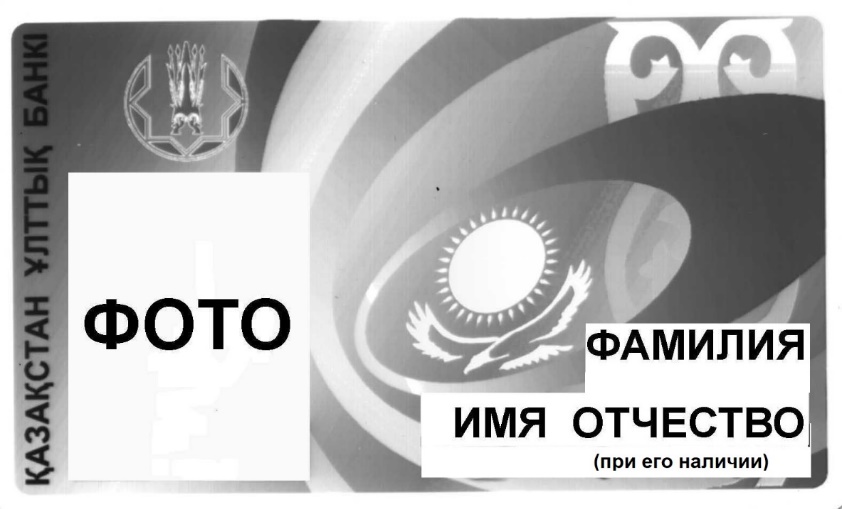 
      Note: The background card is green - for employees of the National Bank. Background card is red - for employees of the organizations renting premises and organizations servicing facilities.
      Form ELECTRONIC TEMPORARY/SINGLE PASS 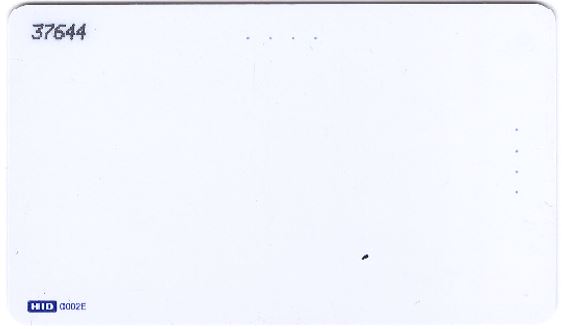 
      Note: Background of the pass is white  List of persons without technical control 
      1) The first President of the Republic of Kazakhstan - Elbasy;
      2) Head and Deputy Heads of the Presidential Administration of the Republic of Kazakhstan;
      3) Members of the Parliament of the Republic of Kazakhstan;
      4) Heads of central state bodies, their deputies;
      5) Civil servants whose service certificates are signed by the President and the Prime Minister of the Republic of Kazakhstan. List of items and (or) substances prohibited or restricted for entry into 
the facility of the National Bank, regional branches, Representative Office
      1) firearms, edged weapons and other weapons (with the exception of service weapons of employees of courier and special communications, legal entities whose exclusive activity is the collection of banknotes, coins and valuables, if they have any permits);
      2) explosives, explosive devices and highly flammable substances;
      3) toxic substances;
      4) potent poisonous substances;
      5) bacteriological, biological and chemical substances;
      6) radioactive substances;
      7) narcotic, psychotropic substances;
      8) video, film and camera equipment;
      9) recording devices and computing equipment;
      10) radio and other equipment, with the exception of medical devices and equipment designed to maintain therapeutic or preventive effects on the human body, or to replace or correct the functions of organs and systems of the body;
      11) personal smartphones and other personal electronic equipment, with the exception of phones with call-SMS-response functions;
      12) machine storage media;
      13) technical devices, including wireless devices capable of transmitting data, as well as access to international global networks and the Internet.
      Form Journal of the visitors 
      Note: Entries in the journal shall be made prior to its full use.
      The register of visitors bound, numbered, signed by the head of the territorial branch and sealed by the territorial branch.
      Form SAMPLE FORM OF THE MATERIAL PASS
      Form SINGLE FORM of the vehicle pass
      Form REGISTRATION JOURNAL OF ENTRY-EXIT OF MOTOR VEHICLES
      Note: Entries in the journal have been made prior to its full use. CERTIFICATION INSCRIPTION
      TOTAL IN THIS JOURNAL______________________________________________________________________________________________________________________,
      for records dated "_____" _________________ 20 ___ (date) (month) (year)
      contained _______________________________________________________________
      (number to indicate in words) numbered, bound and sealed
      of sheets from №___ to №____ inclusive. "___" ______________ ___ 20 (year)
      (date of inscription) ______________________
      Head of territorial branch
      ● Note: The registration journal of entry-exit of motor vehicles is numbered,
      bound, sealed, signed by the head
      of the territorial branch and sealed by the territorial branch.
      Form
      To the head of the safety 
      subdivision (to the head
      of the territorial branch) PETITION for entry of employees (name of the subdivision) into the facility of the National Bank, territorial branch, Representative office, address: (specify the address)
      In connection with the ________________________ (specify the justification), I hereby ask you to allow
      entrance to the facility of the National Bank, territorial branch, Representative Office
      employees (name of the division of the National Bank, territorial
      branch, Representative Office, organization with indication of structural subdivision)
      in the period from _________________ (specify the date, time period), according to the list:
      By this petition, I hereby guarantee strict compliance by these employees with fire safety measures, the internal regulations of the National Bank and the Rules, not working hours, holidays and weekends.
      ___________ Head of the subdivision ____________________________
      (name of the subdivision)
					© 2012. «Institute of legislation and legal information of the Republic of Kazakhstan» of the Ministry of Justice of the Republic of Kazakhstan
				
      Minister of Internal Affairs of the Republic of Kazakhstan __________ 

Y.Turgumbayev

      Chairman of the National Bank of the Republic of Kazakhstan__________ 

Y.Dossayev
Approved by
joint Resolution № 115 
of the Board of the National Bank 
of the Republic of Kazakhstan 
as of September 21, 2020 
and Order № 679 of
the Minister of Internal Affairs of
the Republic of Kazakhstan
as of October 07, 2020 Annex 1 
to Rules to ensure access
and internal facilities regimes
of the National Bank 
of the Republic of Kazakhstan
and its territorial branches
___Single pass root No. ___
dated "_____" __________ __ 20
Last name ____________________
Name _________________________
Patronymic (if any)
____________________________
Pass validity time:
from ____ hours to _____ hours
Place of work _________________________________________________________where __________________
___________________
Signature of the person who issued the pass ________
Place for the seal
SINGLE PASS # ___
dated ___________ "_____" __ 20
Last name _________________________
Name 
_____________________________
Patronymic (if any)
________________________________
Pass validity time:
from ____(hour) to _____ (hour)
Place of work _________________
_____________________________
Where ______________________
Signature of the person who issued the pass ________
Place for the seal
Valid at presentation of the document,
identity card
№____
PASS CHECK CARD
VALIDITY TIME
_____--------_20 __ _____(HOUR) TO _____ (HOUR)
Departed ______ hours _______ minutes
__________________________
(Last name of the official,
that received the visitor)
Signature ______________Annex 2 
to Rules to ensure access
and internal facilities regimes
of the National Bank 
of the Republic of Kazakhstan
and its territorial branchesAnnex 3 
to Rules to ensure access
and internal facilities regimes
of the National Bank 
of the Republic of Kazakhstan
and its territorial branchesAnnex 4 
to Rules to ensure access
and internal facilities regimes
of the National Bank 
of the Republic of Kazakhstan
and its territorial branchesAnnex 5 
to Rules to ensure access
and internal facilities regimes
of the National Bank 
of the Republic of Kazakhstan
and its territorial branchesAnnex 6 
to Rules to ensure access
and internal facilities regimes
of the National Bank 
of the Republic of Kazakhstan
and its territorial branches
№ r/n
Date
Aim to enter 
Surname, first name, patronymic (if any)
Time of entry
Exit time 
1
2
3
4
5
6Annex 7 
to Rules to ensure access
and internal facilities regimes
of the National Bank 
of the Republic of Kazakhstan
and its territorial branches
COUNTERFOIL_______________________
Last name _________________________
Name_____________________________
Patronymic (if any)
_________________________________
Name of the cargo ________________
Number of seats __________________
Dated "___" ________________ __ 20
Signature ________________________
MATERIAL PASS №_____
Last name __________________________
Name of the ______________________________
Patronymic (if any)
__________________________________
Name of the cargo ________________
Number of seats ___________________
Dated"___" ___________ ___ ------------------------20
Signature _________________________
Place of sealAnnex 8 
to Rules to ensure access
and internal facilities regimes
of the National Bank 
of the Republic of Kazakhstan
and its territorial branches
VEHICLE PASS ROOT NO. ___
Dated ________ _______ Dated ___ 20
from "_____" (hour) to "___" (hour)
Last name ________________________
Name of the ____________________________
Patronymic ________________________
(if any)
Stamp and state registration
number of the car ___________________
Place of work _________
Where, to whom ___________
Signature of the issued person
________________
Place of seal
SINGLE PASS FOR MOTOR VEHICLES No. ___
Dated________ _______ of ___ 20
from "_____" (hour) to "___" (hour)
Last name ________________________
Name of the ____________________________
Patronymic ________________________
(if any)
Stamp and state registration
car number
___________________________
Place of work _______________
Where, to whom ________________
Signature of the person who issued the pass
___________________________
Place of seal
Departure time ________
(date, time, signature, last name, first name,
patronymic (if any)
CHECK CARD
TO PASS ON A VEHICLE
№_____________
Dated "___" __________ ___ 20
from "_____" (hour) to "___" (hour)Annex 9 
to Rules to ensure access
and internal facilities regimes
of the National Bank 
of the Republic of Kazakhstan
and its territorial branches
№ r/n
Date
State registration number of the car 
Surname, first name, patronymic (if any) _of the driver
№ 
and the date who issued the identity document 
Check-in time
Check-out time
Post mark:
Post mark:
Note
№ r/n
Date
State registration number of the car 
Surname, first name, patronymic (if any) _of the driver
№ 
and the date who issued the identity document 
Check-in time
Check-out time
Surname, first name, patronymic (if any)
signature
Note
1
2
3
4
5
6
7
8
9
10Annex 10
to Rules to ensure access
and internal facilities regimes
of the National Bank 
of the Republic of Kazakhstan
and its territorial branches
№ r\n
Surname, first name, patronymic (if any)
Position
№ of the floor, of the office
№ 
of the internal phone 
Stay period (to be filled in if the stay time shall be different for an individual employee)
1
2
3